BRYN T. M. DENTINGER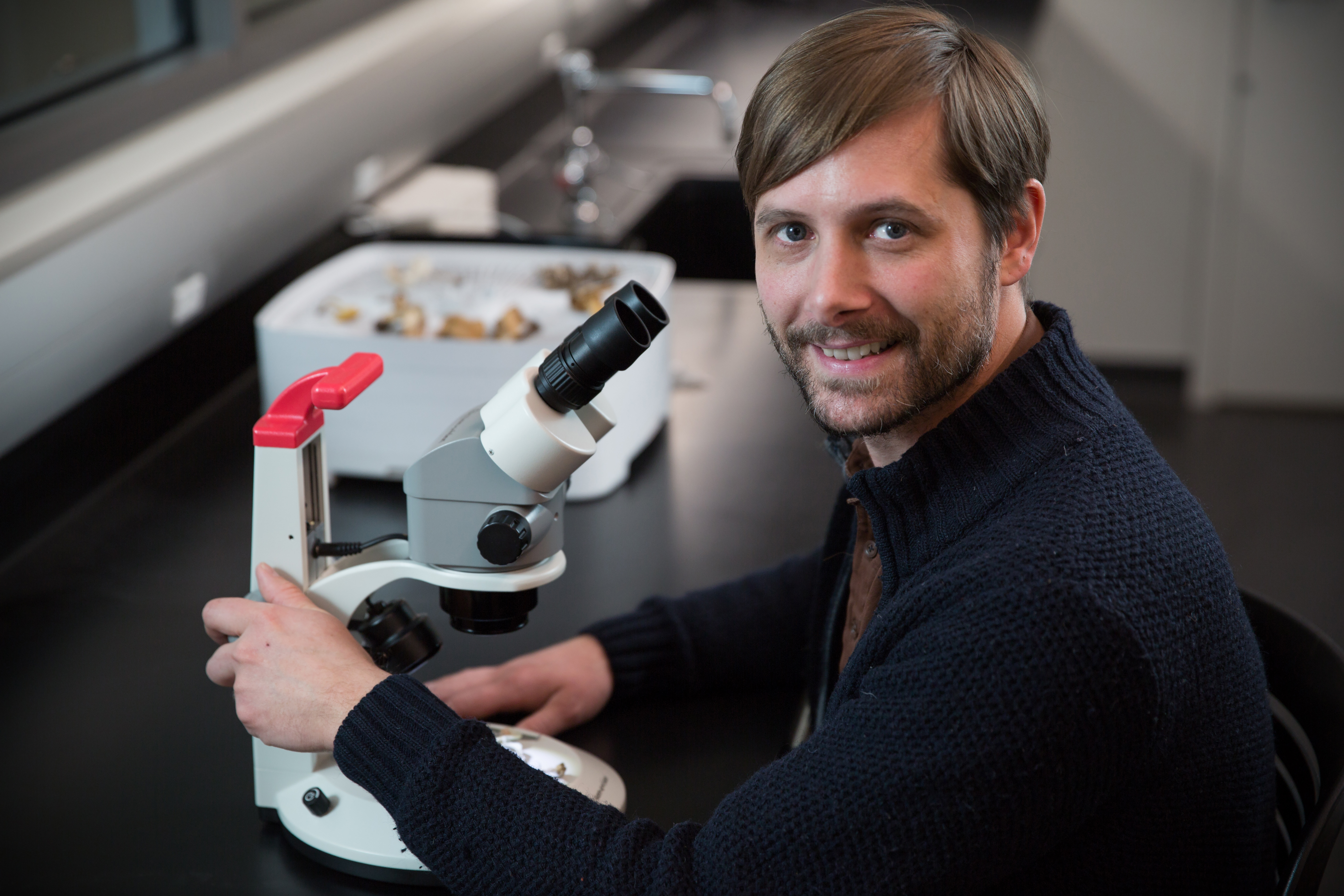 bryn.dentinger@gmail.combdentinger@nhmu.utah.edudentingerlab.orgdikaryon.wordpress.com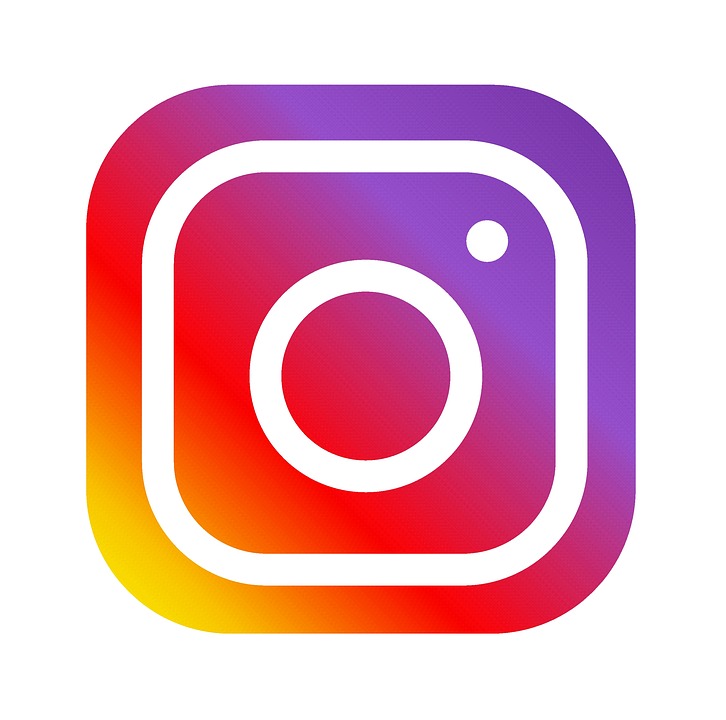 @NHMUMycology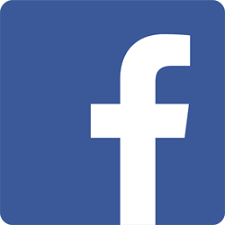 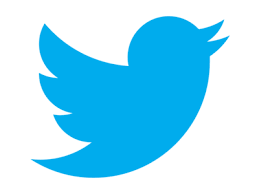 Curator of MycologyNatural History Museum of Utah301 Wakara WaySalt Lake City, UT 84108Office: 801-587-5741
Lab: 801-587-5729Associate ProfessorSchool of Biological SciencesUniversity of Utah257 South 1400 East, Rm. 201Salt Lake City, UT 84112Office: SB311Tel: 801-213-3695Languages: English (native, preferred), Spanish (competent)ACADEMIC APPOINTMENTS									2016-current	Associate Professor & Curator of Mycology, School of Biological Sciences & Natural History Museum of Utah, University of Utah (Salt Lake City, UT)2014-2016	Senior Research Leader, Comparative Fungal Biology, Royal Botanic Gardens, Kew (London, UK) (managed three full-time junior and senior research staff)2012-2014	Head of Mycology, Royal Botanic Gardens, Kew (London, UK) (team leader of eight full-time junior and senior research and curatorial staff)2010-2012	Senior Researcher in Mycology, Royal Botanic Gardens, Kew (London, UK)2011-2016	Honorary Lecturer, Institute of Biology, Environment and Rural Sciences, Aberystwyth University (Aberystwyth, Wales, UK)ACADEMIC TRAINING										2009-2010	Postdoctoral Research Associate, Center for Ecology and Evolutionary Biology, University of Oregon (Eugene, OR)2007-2009	Postdoctoral Research Associate, Department of Natural History & Department of Ecology and Evolutionary Biology, Royal Ontario Museum, University of Toronto (Toronto, ON)2007 		Research Assistant, Minnesota County Biological SurveyEDUCATION												2007		Ph.D., Plant Biological Sciences, University of Minnesota Dissertation: The systematics and evolution of porcini and clavarioid mushrooms2000		B.A. (Honors), Biology, Macalester CollegeHonors thesis: The pharmacology of Salvia divinorumOTHER APPOINTMENTS										2000-2001	Pharmacology Research Associate, OSI Pharmaceuticals (Tarrytown, NY)AWARDS												2007	UMN Bell Museum of Natural History Simons Fellowship in Systematic Biology ($4,639)2007		UMN Department of Plant Biology Summer Fellowship ($700)2007		UMN Department of Plant Biology Travel Award ($700)2006		North American Mycological Association Graduate Fellowship ($2000)2005-2006	UMN Graduate School Doctoral Dissertation Fellowship ($21,000)2005		Mycological Society of America Backus Award ($1000)2005		UMN Department of Plant Biology Summer Fellowship ($4620)2005		UMN Department of Plant Biology Travel Award ($500)2005	UMN Bell Museum of Natural History Dayton and Wilkie Natural History Funds ($1120)2004	UMN Graduate School Alexander and Lydia Anderson Research Fellowship ($4500)2003		UMN Graduate School Carolyn Crosby Summer Research Fellowship ($6000)2003	UMN Bell Museum of Natural History Dayton and Wilkie Natural History Funds ($1500)SCIENTIFIC MEMBERSHIPS & AFFILIATIONS							2021-2024	Associate Editor, Proceedings of the Royal Society B: Biological Sciences2022-		Associate Editor, Molecular Phylogenetics and Evolution2022-		Member, Association of Tropical Biology and Conservation2022-		Member, Society of Systematic Biologists2020-2025	Editorial Advisory Committee member, Mycologia2020- 		Review Editor, Fungal Genomics and Evolution, Frontiers in Fungal Biology2020- 		Review Editor, Evolutionary and Genomic Microbiology, Frontiers in -2018-		Associate Editor, Plant and Fungal Systematics2017-		Subject Editor, MycoKeys2014-		Academic Editor, PeerJ2013-2017	Mycological Society of America Biodiversity Committee2012-2016	Systematics Association Council (UK)2011-2017	Associate Editor, Mycologia2011-2016	Associate Editor, Kew Bulletin2002-		Member, Mycological Society of AmericaSCHOLARLY ACTIVITYGrants and Funding AWARDS									Current Funding2023-2026	National Science Foundation (CMMI)	   ($346,979 direct/$162,164 indirect)“Discovering the biomechanics of filamentous fungi and their hyphae.” (PI: Naleway, S; Co-PI Dentinger BTM)2021-2024	National Science Foundation (DEB)		   ($500,054 direct/$255,102 indirect)“Resolving the phylogeny and uncovering drivers of speciation in the evolutionary radiation of porcini mushrooms (Boletaceae).” PI: Dentinger, BTM.2019-2024	National Science Foundation (DEB) 		   ($373,127 direct/$195,892 indirect)“Collaborative Research: Dimensions US-São Paulo: Integrating phylogeny, genetics, and chemical ecology to unravel the tangled bank of the multipartite fungus-farming ant symbiosis.” (PI: Dentinger BTM; Co-PIs: Bacci Jr M, Currie CR, Gerardo NM, Rodrigues A, Schmidt EW, Schultz TR. Total award: $1,999,114) 2020-2021	NHMU Development 						        ($100,000 direct)“Molecular systematics of Psilocybe.” (PI: Dentinger BTM; Co-PI: Furci G. Total award: $100,000)2020-2021	National Geographic Society 					          ($30,000 direct)“Natural consumption and evolution of the New Zealand psychedelic false truffle, Psilocybe weraroa.” (PI: Dentinger BTM; Co-PIs: Bradshaw A, Green A, Keyzers R, Padamsee M, Winter J. Total award: $30,000)2019-2020	VPR’s Research Incentive Seed Grant Program 		          ($34,977 direct)“The Fungus-Farming Ant Symbiome: Integrating taxonomy, genetics, and function for drug discovery.” (PI: Dentinger BTM; Co-PI: Schmidt EW. Total award: $34,977)2020-2021	University of Utah Research Committee Faculty Research 		($8,600 direct)& Creative Grant“Identifying the Monte Verde Potato Fragments.” (PI: Louderbeck L; Co-PI: Dentinger BTM. Total award: $8,600)2016-current	DOE Joint Genome Institute, Community Science Program“Acquisition of the sequestrate (truffle like) habit by basidiomycete macrofungi.” (PI: Catcheside D; Co-PIs: May T, Lebel T, Plett J, Bonito G, Dentinger BTM, Orlovich D, Brown C, Sheedy E, Catcheside P. Total award: 24 fungal genomes)Past Funding2016-2019	National Science Foundation (DEB)“Collaborative Research: Diversity and Evolution of Ectomycorrhizal Fungi of the Guineo-Congolian Rainforest.” (PI: Henkel TW, Co-PIs: Aime MC, Dentinger BTM. Total award: $1,086,405) (I was ineligible to receive funds due to my foreign employment at the time)2013-2014	National Geographic Society 					          	        ($18,000)“Diversity and Biogeography of Ectomycorrhizal Macrofungi in Monodominant Rainforests of West Africa.” (PI: Henkel TW, Co-PI: Dentinger, BTM)2014		Charles Wolfson Trust						         (£30,000)“Cryptic specialization in Boletus edulis.” (PI: Dentinger, BTM, Co-PI: Suz LM)2012-2013	Bentham-Moxon Trust						 (£4480 direct)“Macrofungi of Gunung Mulu National Park, Sarawak,” “Diversity of Brazilian Russulaceae,” and “Mushrooms of the Itremo Massif, Madagascar.” (PI: Dentinger, BTM)2011-2012	NERC/BBSRC SynTax						        (£20,900)“Molecular systematics of the enigmatic attine-ant mutualistic coral mushroom family Pterulaceae” PI: Dentinger, BTM; Co-PIs: McLaughlin DJ, Neves MA (Co-PI)2011-2012	Kew-Rio Tinto Partnership						           (£7450)"Development of best practices for rehabilitation after mining – plants and their associated mycorrhizas and implications for soil regeneration;" (PI: Buerki S; Co-PIs: Dentinger BTM, Forest F)2011		Bentham-Moxon Trust						           (£2600)“Macrofungi of Gunung Mulu National Park, Sarawak.” (PI: Dentinger, BTM)2009-2013	National Science Foundation (DEB)					      ($572,879)“Fungal mimicry and its consequences in the unique deceptive pollination of Dracula orchids.” (PI: Roy BA; Co-PI: Dentinger BTM)2013-2014	National Geographic Society 						        ($17,595)“Fungal mimicry in the deceptive pollination of Dracula orchids.” (PI: Roy BA, Co-PI: Dentinger BTM)Instrumentation grants2014		Defra Capital Sci. Equipment Grant (Illumina MiSeq & assoc. equip.)   (£156,919)“A nexus for next-generation sequencing for plant and fungal biodiversity research.” (PI: Dentinger BTM, Co-PI: Forest F)Funding submissions (2016- )2017	National Science Foundation-DEB: Preliminary Proposal: Revisionary systematics, diversificaiton and phenotype evolution of bolete mushrooms (Boletaceae, Basidiomycota) using phylogenomics (PI: B Dentinger, Co-PI: R Halling; unsuccessful)2017	NSF-DEB (Research Coordination Networks in Biological Sciences): MyCETA: Mycoflora Coordination, Education and Training Alliance (PI: MC Aime, Co-PIs: B Dentinger, R. Vilgalys; unsuccessful)2017	NSF-DRL (Advancing Informal STEM Learning): Collaborative Research: Digital Tree of Life: Building public understanding of evolution and science (PI: M Meyer, Co-PIs: B Dentinger, R. Menlove; unsuccessful)2017	USDA-USFS (Evaluation Monitoring Program): Genomic variation in the ‘Humongous Fungus’ (PI: B Dentinger; unsuccessful)2018	VPR’s Research Incentive Seed Grant Program, University of Utah: The Fungus-Farming Ant Symbiome: Integrating taxonomy, genetics, and function for drug discovery (PI: B. Dentinger, Co-PI: E. Schmidt; unsuccessful)2019	Field Trip Ventures: Transformation of Saccharomyces cerevisiae with genes encoding enzymes for biosynthesis of psilocin, psilocybin, and their tryptamine analogs (PI: B. Dentinger, Co-PIs: A. Awan, J. Winter; unsuccessful)2019		VPR’s Research Incentive Seed Grant Program, University of Utah:The Fungus-Farming Ant Symbiome: Integrating taxonomy, genetics, and function for drug discovery (PI: B. Dentinger, Co-PI: E. Schmidt; successful)2019	National Geographic Society: Natural consumption and evolution of the New Zealand psychedelic false truffle, Psilocybe weraroa (PI: B. Dentinger; Co-PIs: Bradshaw A, Green A, Keyzers R, Padamsee M, Winter J.; successful)2019	National Geographic Society Species Recovery Program: Conservation and Sustainability of Loyo, Chile's Prized Wild Edible Mushroom (PI: B. Dentinger, Co-PIs: E. Arehart, G. Furci; unsuccessful)2019	National Geographic Society Committee for Research and Exploration: Natural history of Darwin's 'esculent excrescences' in Tierra del Fuego, Chile (PI: G. Furci, Co-PI: B. Dentinger; unsuccessful)2019	National Science Foundation-DEB: Collaborative Research: Dimensions US-São Paulo: Integrating phylogeny, genetics, and chemical ecology to unravel the tangled bank of the multipartite fungus-farming ant symbiosis (PI: Dentinger BTM; Co-PIs: Bacci Jr M, Currie CR, Gerardo NM, Rodrigues A, Schmidt EW, Schultz TR; successful)2019	University of Utah Research Committee Faculty Research & Creative Grant: Identifying the Monte Verde Potato Fragments.” (PI: L. Louderbeck, Co-PI: B. Dentinger; successful)Peer-Reviewed Publications					       total Published: 691 undergraduate author2 citizen scientist authorTremble K,  Henkel T, Bradshaw A, Domnauer C, Brown L, Thám LX, Furci G, Aime MC, Moncalvo J-M,  Dentinger BTM. (2024). A revised phylogeny of Boletaceae using whole genome sequences. Mycologia, in press.Bradshaw AJ, Ramírez-Cruz V, Awan AR, Furci G, Guzmán-Dávalos L, BTM Dentinger. (2024). Phylogenomics of the psychoactive mushroom genus Psilocybe and evolution of the psilocybin biosynthetic gene cluster. Proceedings of the National Academy of Sciences of the United States of America, 121 (3) e231124512, DOI:10.1073/pnas.2311245121Autumn KC and Dentinger BTM. (2023). Whose Ear?: Proposal to conserve the name Auricularia auricula (L.) Underw. for Auricularia auricula-judae (Bull.) Quél. [version 1; peer review: awaiting peer review]. F1000Research 2023, 12:948. https://doi.org/10.12688/f1000research.134821.1Rivas‐Ferreiro, M, Skarha SM, Rakotonasolo F, Suz LM, & Dentinger B.T.M. (2023). DNA‐based fungal diversity in Madagascar and arrival of the ectomycorrhizal fungi to the island. Biotropica.Vandegrift, R, Newman DS, Dentinger BTM et al. (2023). Richer than Gold: the fungal biodiversity of Reserva Los Cedros, a threatened Andean cloud forest. Bot Stud 64, 17 https://doi.org/10.1186/s40529-023-00390-zTremble K, Hoffman J, Dentinger BTM. (2022). Contrasting continental patterns of adaptive population divergence in a holarctic ectomycorrhizal fungus. New Phytologist 237: 295-309. https://doi.org/10.1111/nph.18521Bradshaw AJ , Backman TA, Ramirez-Cruz V, Forrister DL, Winter JM, Guzmán-Dávalos L, Furci G, Stamets P, Dentinger BTM. (2022). DNA authentication and chemical analysis of Psilocybe mushrooms reveal widespread taxonomic misdeterminations and inconsistencies in metabolites. Applied and Environmental Microbiology https://doi.org/10.1128/aem.01498-22Van Court RC, Wiseman MS, Meyer KW, Ballhorn DJ, Amses K, Slot JC, Dentinger BTM, Garibay-Orijel R and Uehling JK. (2022). Diversity, biology, and history of psilocybin-containing fungi: Suggestions for research and technological development. Fungal Biology (doi.org/10.1016/j.funbio.2022.01.003)Hotz, EC, Bradshaw AJ, Elliott C, Carlson K, Dentinger BT, & Naleway SE. (2023). Effect of agar concentration on structure and physiology of fungal hyphal systems. Journal of Materials Research and Technology, 24, 7614-7623.Oyanedel, R., Hinsley, A., Dentinger, B.T., Milner‐Gulland, E.J., & Furci, G. (2022). A way forward for wild fungi in international sustainability policy. Conservation Letters, 15(4), e12882.Bradshaw A, Autumn K, Rickart E, Dentinger BTM. (2022). On the origin of feces: Fungal diversity, distribution, and conservation implications from feces of small mammals. Environmental DNA 4: 608-626. doi.org/10.1002/edn3.281 Liimatainen K, Kim J, Pokorny L, Kirk P, Dentinger BTM, Niskanen T. (2022). Taming the beast: a revised classification of Cortinariaceae based on genomic data. Fungal Diversity 112: 89–170. https://doi.org/10.1007/s13225-022-00499-9Porter DL, Bradshaw AJ, Nielsen RH, Newell P, Dentinger BTM, Naleway SE. (2021). The melanized layer of Armillaria ostoyae rhizomorphs: Its protective role and functions. Journal of the Mechanical Behavior of Biomedical Materials: 104934.Ammirati J, Liimatainen K, Bojantchev D, Peintner U, Kuhnert-Finkernagel R, Cripps C, Dentinger B, Niskanen T. (2021). Cortinarius subgenus Leprocybe, unexpected diversity and significant differences in species compositions between western and eastern North America. Persoonia-Molecular Phylogeny and Evolution of Fungi 46: 216-239.Cutler II WD1, Bradshaw AJ, Dentinger BTM. (2021). What's for dinner this time?: Authentication of “wild mushrooms” in food products sold in the USA. PeerJ 9:e11747 https://doi.org/10.7717/peerj.11747 Wu G, Dentinger BTM, Nielson JR, Peterson RT, Winter JM. (2021). Emerimicins V‒X, rare 15-residue peptaibols discovered from an Acremonium sp. through integrated genomic and chemical approaches. Journal of Natural Products. 84(4):1113-1126.Tremble K, Suz LM, Dentinger BTM. (2020). Lost in Translation: population genomics and long-read sequencing reveals relaxation of concerted evolution of the ribosomal DNA cistron. Molecular Phylogenetics & Evolution 148:106804.Leal-Dutra CA, GW Griffith, MA Neves, DJ McLaughlin, EG McLaughlin, LA Clasen2, BTM Dentinger. (2020). Reclassification of Pterulaceae Corner (Basidiomycota: Agaricales) introducing the ant-associated genus Myrmecopterula gen. nov., Phaeopterula Henn. and the corticioid Radulomycetaceae fam. nov. IMA Fungus 11:2.Jumbam B, Haelewaters D, Koch RA, Dentinger BTM, Henkel TW, MC Aime. (2019). A new and unusual species of Hericium (Basidiomycota: Russulales, Hericiaceae) from the Dja Biosphere Reserve, Cameroon. Mycological Progress 18:1253–1262.Griffith G, Gajda K, Detheridge AP, Douglas B, Bingham J, Turner A, Bowmaker V, Evans D2, McAdoo W2, BTM Dentinger. (2019) Strangler unmasked: Parasitism of Cystoderma amianthinum by Squamanita paradoxa and S. pearsonii. Fungal Ecology 39:131-141.Policha T, Grimaldi D, Manobanda R, Troya A, Ludden A1, Dentinger BTM, Roy B. (2019). Dracula orchids exploit guilds of fungus visiting flies: new perspectives on a mushroom mimic. Ecological Entomology 44:457-470.Kooij PW, Dentinger BM, Donoso DA, Shik JZ, Gaya E. (2018). Cryptic diversity in Colombian edible leaf-cutting ants (Hymenoptera: Formicidae). Insects 9: E191.Leal-Dutra CA, Neves MA, Griffith GW, Reck MA, Clasen LA2, Dentinger BTM (2018). Reclassification of Parapterulicium Corner (Pterulaceae, Agaricales), contributions to Lachnocladiaceae and Peniophoraceae (Russulales) and introduction of Baltazaria gen. nov. MycoKeys 37: 39-56.Sarwar S, Jabeen S, Ahmad I, Dentinger B, Khalid AN (2018). Boletus himalayensis (Basidiomycota; Boletales), a new porcini species from Pakistan. Turkish Journal of Botany 42:790-800.Sarwar S, Saba M, Khalid AN, Dentinger BM. (2018). Suillus himalayensis (Boletales: Basidiomycota: fungi) and its symbiotic association with roots of Pinus wallichiana, first report from coniferous forests of Pakistan. Journal of Animal and Plant Sciences 28:576-583.Matheny PB, Henkel TW, Séne O, Korotkin HB, Dentinger BTM, Aime MC. (2017). New species of Auritella (Inocybaceae) from Cameroon. IMA Fungus 8:287-298.Magnago AC, Reck MA, Dentinger BTM, Moncalvo JM, Neves MA, Borges Da Silveira RM. (2017). Two new Tylopilus species (Boletaceae) from Northeastern Atlantic Forest, Brazil. Phytotaxa 316:250-260.Castellano MA, Elliott TF, Truong C, Séné O, Dentinger BTM, Henkel TW. (2016). Kombocles bakaiana gen. sp. nov. (Boletaceae), a new sequestrate fungus from Cameroon. IMA Fungus 7:239-245.Buyck B, Henkel TW, Dentinger BTM, Séné O, Hofstetter V. (2016). Multigene sequencing provides a suitable epitype, barcode sequences and a precise systematic position for the enigmatic, African Cantharellus miniatescens. Cryptogamie Mycologie 37:269-282.Ainsworth AM, Suz LM, Dentinger BTM. (2016). Hohenbuehelia bonii sp. nov. and H. culmicola: two pearls within the Marram Oyster. Field Mycology 17:78-86.Sarwar S, Jabeen S, Khalid AN, Dentinger BM. (2016). Molecular phylogenetic analysis of fleshy pored mushrooms: Neoboletus luridiformis and Hortiboletus rubellus from western Himalayan range of Pakistan. Pakistan Journal of Botany 48:2077-2083.Niskanen T, Liimatainen K, Kytövuori I, Lindström H, Dentinger BTM, Ammirati JF. (2016). Cortinarius subgenus Callistei in North America and Europe-type studies, diversity, and distribution of species. Mycologia 108:1018-1027.Yahr R, Schoch CL, Dentinger BTM. (2016). Scaling up discovery of hidden diversity in fungi: impacts of barcoding approaches. Phil. Trans. R. Soc. B. 371: 20150336.Das K, Chakraborty D, Baghela A, Singh SK, Dentinger BTM. (2016). New species of xerocomoid boletes (Boletaceae) from Himalayan India based on morphological and molecular evidence. Mycologia 108:753-764.Li, GJ,...Dentinger, BTM...+135 authors. (2016). Fungal diversity notes 253–366: taxonomic and phylogenetic contributions to fungal taxa. Fungal Diversity 78:1-237.Castellano MA, Dentinger BTM, Séné O, Elliott TF, Truong C, Henkel TW. (2016). New species of Elaphomyces (Elaphomycetaceae, Eurotiales, Ascomycota) from tropical rainforests of Cameroon and Guyana. IMA Fungus 7:59-73.Gordon BR, Klinger CR, Weese DJ, Lau JA, Burke PV, Dentinger BTM, Heath KD. (2016). Decoupled genomic elements and the evolution of partner quality in nitrogen-fixing rhizobia. Ecology and Evolution 6: 1317–1327. doi:10.1002/ece3.1953Policha, T, Davis A1, Barnadas M2, Dentinger BTM, Raguso R, Roy BA. (2016). Disentangling visual and olfactory signals in mushroom-mimicking Dracula orchids using realistic three-dimensional printed flowers. New Phytologist. DOI: 10.1111/nph.13855Dentinger BTM, Gaya E, O’Brien H, Suz LM, Lachlan R, Díaz Valderrama J, Koch R, Aime MC. (2016). Tales from the crypt: Genome mining from fungarium specimens improves resolution of the mushroom tree of life. Biological Journal of the Linnean Society 117:11-32.Chakraborty D, K Das, A Baghela, SK Singh, BTM Dentinger. (2015). Boletus recapitulatus (Boletaceae), a new species from India with peculiar mushroom-shaped cells. Phytotaxa 236:150–160.Sarwar S, M Saba, AN Khalid, B Dentinger. (2015). Suillus marginielevatus, a new species and S. triacicularis, a new record from Western Himalaya, Pakistan. Phytotaxa 203:169-177.Lucas A2, BTM Dentinger. (2015). Rectipilus afibulatus – a new cyphelloid mushroom (Agaricales) from Great Britain. Kew Bulletin 70:58.Weese DJ, KD Heath, BTM Dentinger, JA Lau. (2015). Long-term nitrogen addition causes the evolution of less cooperative mutualists. Evolution 69:631-642.Das K, D Chakraborty, A Baghela, SK Singh, BTM Dentinger. (2015). Boletus lakhanpalii, a new species in Boletaceae from Sikkim (India) with uncertain phylogenetic placement. Sydowia 67:11-19.Das K, BTM Dentinger. (2015). Austroboletus olivaceoglutinosus, a new mushroom species from Sikkim, India with a distinctive green, glutinous pileus. Kew Bulletin 70:15. DOI 10.1007/S12225-015-9563-ZDentinger BTM, LM Suz. (2014). What's for dinner?: Undescribed species of porcini in a commercial packet. PeerJ 2:e570.Halling RE, DE Desjardin, N Fechner, D Arora2, K Soytong, BTM Dentinger. (2014). New porcini (Boletus sect. Boletus) from Australia and Thailand. Mycologia 106:830-834.Schoch CL,…BTM Dentinger, et al. (2014) Finding needles in haystacks: linking scientific names, reference specimens and molecular data for Fungi. Database 2014: bau061 doi:10.1093/database/bau061Halbwachs H2, BTM Dentinger, Detheridge AP, Karasch P, Griffith GW. (2013). Hyphae of waxcap fungi colonise plant roots. Fungal Ecology 6:487-492.Lodge DJ, …BTM Dentinger, et al. (2013). Molecular phylogeny, morphology, pigment chemistry and ecology in Hygrophoraceae (Agaricales). Fungal Diversity 64:1-99.Ainsworth, AM, PF Cannon, BTM Dentinger. (2013) DNA barcoding and morphological studies reveal two new species of waxcap mushrooms (Hygrophoraceae) in Britain. MycoKeys 7:45–62. (doi:10.3897/mycokeys.7.5860)Hustad, VP, AN Miller, BTM Dentinger, P.F. Cannon. (2013). Generic circumscriptions in Geoglossomycetes. Persoonia 31:101–111.Devey, DS, F Forest, F Rakotonasolo, P Ma, BTM Dentinger, S Buerki. (2013). A snapshot of extinction in action: The decline and imminent demise of the endemic Eligmocarpus Capuron (Caesalpinioideae, Leguminosae) serves as an example of the fragility of Madagascan ecosystems. South African Journal of Botany 89:273-280.Schoch, CL,…, B Dentinger, et al. (2012). Nuclear ribosomal internal transcribed spacer (ITS) region as a universal DNA barcode marker for Fungi. Proceedings of the National Academy of Sciences, USA. 109:6241-6246.Le, XT, NLQ Hung, PN Duong, DV Hop, BTM Dentinger, J-M Moncalvo (2012). Tomophagus cattienensis sp. nov., a new Ganodermataceae species from Vietnam: Evidence from morphology and ITS DNA barcodes. Mycological Progress 11:775-780.Dentinger, BTM, MY Didukh, J-M Moncalvo. (2011). Comparing COI and ITS as DNA barcode markers for mushrooms and allies (Agaricomycotina). PLoS ONE 6:e25081. doi:10.1371/journal.pone.0025081Dentinger, BTM, S Margaritescu, J-M Moncalvo. (2010). Rapid and reliable high-throughput methods of DNA extraction for use in barcoding and molecular systematics of mushrooms. Molecular Ecology Resources 10:628-633.Dentinger, BTM, JF Ammirati, EE Both, DE Desjardin, RE Halling, TW Henkel, P-A Moreau, E Nagasawa, K Soytong, AF Taylor, R Watling, J-M Moncalvo, DJ McLaughlin. (2010). Molecular phylogenetics of porcini mushrooms (Boletus section Boletus). Molecular Phylogenetics and Evolution 57:1276-1292.Dentinger, BTM, BA Roy. (2010). A mushroom by any other name would smell as sweet: Dracula orchids. McIlvainea 19:1-13.Dentinger, BTM, DJ Lodge, AB Munkacsi, DE Desjardin, DJ McLaughlin. (2009). Phylogenetic placement of an unusual coral mushroom challenges the classic hypothesis of strict coevolution in the Apterostigma pilosum group ant-fungus mutualism. Evolution 63:2172-2178.Dickie, IA, BTM Dentinger, PG Avis, DJ McLaughlin, PB Reich. (2009). Ectomycorrhizal fungal communities of oak savanna are distinct from forest communities. Mycologia 101:473-483.McLaughlin, DJ, GJ Celio, M Padamsee, BTM Dentinger. (2008). Cystidial structure in two genera of the Russulales. Botany 86:545-550.Padamsee, M, PB Matheny, BTM Dentinger, DJ McLaughlin. (2008). The mushroom family Psathyrellaceae: evidence for large-scale polyphyly of the genus Psathyrella. Molecular Phylogenetics and Evolution 46:415-429.Jenkinson TS, GJ Celio, M Padamsee, BTM Dentinger, M Meyer1, DJ McLaughlin. (2008). Conservation of cytoplasmic organization in the cystidia of Suillus species. Mycologia 100:539-547.Celio, GJ, M Padamsee, BTM Dentinger, K Josephson, TS Jenkinson, EG McLaughlin, DJ McLaughlin. (2007). Septal pore apparatus and nuclear division of Auriscalpium vulgare. Mycologia 99:644-654.Celio, GJ, M Padamsee, BTM Dentinger, R Bauer, DJ McLaughlin. (2006). Assembling the Fungal Tree of Life: Constructing the Structural and Biochemical Database. Mycologia 98:850–859.Dentinger, BTM & DJ McLaughlin. (2006). Reconstructing the Clavariaceae using nuclear large subunit rDNA sequences, and a new genus segregated from Clavaria. Mycologia 98:746-762.Harsh NSK, YP Singh, HK Gupta, BM Mushra, DJ McLaughlin, B Dentinger. (2005). A new culm rot disease of bamboo in India and its management. Journal of Bamboo and Rattan 4:387-398.Lutzoni, F, …, B Dentinger, et al. (2004). Assembling the fungal tree of life: progress, classification, and evolution of subcellular traits. American Journal of Botany 91:1446–1480. Avis, PG, DJ McLaughlin, BC Dentinger, PB Reich. (2003). Long-term increase in nitrogen supply alters above-and below-ground ectomycorrhizal communities and increases the dominance of Russula spp. in a temperate oak savanna. New Phytologist 160:239-253.PEER-REVIEWED conservation assessments						Dentinger, BTM. (2020). IUCN Red List for Fungi. Assessor (9 species), Reviewer (7 species). South American Initiative, Santiago, Chile 30 March - 03 April 2020. Ainsworth AM, JH Smith, L Boddy, BTM Dentinger, M Jordan, D Parfiitt, HJ Rogers, SJ Skeates. (2013). Red List of Fungi for Great Britain: Boletaceae. A pilot conservation assessment based on national database records, fruit body morphology and DNA barcoding. Joint Nature Conservation Committee, 37pp, ISSN 1473-0154. http://jncc.defra.gov.uk/page-6497Cannon PF, BTM Dentinger, AM Ainsworth, GW Griffith. (2013). Systematics, barcoding, and ecology of fungi from waxcap grasslands in England and Wales. Defra Final Project Report (WC0787). http://randd.defra.gov.uk/Document.aspx?Document=11091_0787-WaxtongueFinalproject-Executivesummary.pdfMANUSCRIPTS IN REVIEW (INCLUDING PREPRINTS)						Tremble K, Lamartinière EB, Bradshaw AJ, Arzú RF, Hoffman J, Dentinger BTM. From populations to pan-genomes: investigating the role of ecology and genomic architecture in maintaining species boundaries in the porcini mushroom, Boletus edulis. Nature Communications, in review.Lamartinière EB, Tremble K, Dentinger BTM, Dasmahapatra KK, Hoffman J. Runs of homozygosity reveal contrasting histories of inbreeding across global lineages of the edible mushroom, Boletus edulis. Proceedings of the Royal Society B, in review.Awan AR, Winter JM, Turner D, Shaw WM, Suz LM, Bradshaw AJ, Ellis T, Dentinger BTM. (2018). Convergent evolution of psilocybin biosynthesis by psychedelic mushrooms. bioRxiv preprint first posted online Jul. 25, 2018; doi: http://dx.doi.org/10.1101/374199BOOK CHAPTERS											Leitch IJ, Kooij P, Coker T, Grigoriev IV, Nagy L, Martin F, Stajich J, Dentinger B, Gaya E. 2018. Chapter 6. Fungal genomes: Exploring, understanding and utilising their diversity. In State of the World’s Fungi, Willis K, ed. Royal Botanic Gardens, Kew.Gaya E, Kooij P, Dentinger B, Grigoriev IV, Nagy L, Stajich J, Coker T, Leitch I. 2018. Chapter 2. Fungal tree of life. In State of the World’s Fungi, Willis K, ed. Royal Botanic Gardens, Kew.INVITED REVIEWS											Dentinger BTM, Bills C. (2018). Fungal Cultivation by Insects. In: eLS. John Wiley & Sons, Ltd: Chichester. DOI: 10.1002/9780470015902.a0027211COMMENTARIES											Bates N, N Edwards, BTM Dentinger, AM Ainsworth. (2014). Fungal ingestion in companion animals. Veterinary Record 175:179-180.Hawksworth DL & BTM Dentinger. (2013). Antibiotics: Relax UK import rule on fungi. Nature 496:169 (Correspondence)Bidartondo M, ..., B Dentinger, et al. (2008). Preserving accuracy in GenBank. Science 319:1616 (Letter to Science)INVITED BOOK REVIEWS										Dentinger, B. (2002). A ballistic introduction to the fungi. A book review of Magical Mushrooms, Mischievous Molds by George Hudler. The Prairie Naturalist 1/2:67-68.DATASETS												1.   Dentinger, BTM. (2022). Large Kraken2 database for Fungi. Hive, University of Utah. https://doi.org/10.7278/S50d-154b-fppfNEW TAXA DESCRIBED (excl. new combinations)						New Species2023		Psilocybe stametsii Dentinger & Furci2020		Amanita galactica Furci & Dentinger2016		Kombocles bakaiana Castellano, T.W. Henkel & Dentinger2016	Leccinellum indoaurantiacum D. Chakr., K. Das, A. Baghela, S.K. Singh & Dentinger2016	Cyanoboletus hymenoglutinosus D. Chakr., K. Das, A. Baghela, S.K. Singh & Dentinger2015		Rectipilus afibulatus Al. Lucas & Dentinger2015		Suillus marginielevatus S. Sarwar, Khalid & Dentinger2015		Austroboletus olivaceoglutinosus K. Das & Dentinger2015		Boletus recapitulatus D. Chakr., K. Das, Baghela, S.K. Singh & Dentinger2015		Boletus lakhanpalii K. Das, D. Chakr., Baghela, S.K. Singh & Dentinger2014		Pterula nudihortorum Dentinger 2014		Pterula velohortorum Dentinger 2014		Boletus albobrunnescens Desjardin, Dentinger & D. Arora2013		Boletus bainiugan Dentinger2013		Boletus meiweiniuganjun Dentinger2013		Boletus shiyong Dentinger2013		Gliophorus reginae Dentinger, A.M. Ainsw. & P.F. Cannon2013		Gliophorus europerplexus Dentinger, A.M. Ainsw. & P.F. Cannon2013		Glutinoglossum heptaseptatum Hustad, A.N. Mill., Dentinger & P.F. CannonNew Genera2020		Myrmecopterula Leal-Dutra, Dentinger & G.W. Griff.2018		Baltazaria Leal-Dutra, Dentinger & G.W. Griff.2016		Kombocles Castellano, T.W. Henkel & Dentinger2013		Glutinoglossum Hustad, A.N. Mill., Dentinger & P.F. Cannon2013		Sabuloglossum Hustad, A.N. Mill., Dentinger & P.F. Cannon2006		Alloclavaria Dentinger & McLaughlinNew Families2020		Radulomycetaceae Leal-Dutra, Dentinger, G.W. Griff.New Subfamilies2023		Suilleloideae Dentinger, Tremble, Halling, T.W. Henkel & Moncalvo2023		Phylloboletelloideae Dentinger, Tremble, Halling, T.W. Henkel & MoncalvoNew Suborders2016		Hygrophorineae Aime, Dentinger & Gaya2016		Pleurotineae Aime, Dentinger & Gaya2016		Schizophyllineae Aime, Dentinger & Gaya2016		Marasmiineae Aime, Dentinger & Gaya2016		Tricholomatineae Aime, Dentinger & Gaya2016		Pluteineae Aime, Dentinger & GayaInvited SEMINARS (2015-)						           	                 Total: 262023 Sep	“Contemplating fungi in the tangled bank.” Invited seminar, Alta Club, Salt Lake City, UT.2023 Jan	“Adventures with psilocybin-producing mushrooms: new insights on their evolution and diversity.” Invited seminar, NHMU Volunteer Lunch Winter Brown Bag Seminar Series.2022 Nov	“Adventures with psilocybin-producing mushrooms: new insights on their evolution and diversity.” Invited seminar, Darwin Day, North Carolina Museum of Natural Sciences (virtual)2022 Nov	“Adventures with psilocybin-producing mushrooms: new insights on their evolution and diversity.” Invited seminar, Friends of the Farlow, Harvard University (virtual)2022 Oct	Keynote: “Phylogenomics and evolution of the psychedelic mushroom genus Psilocybe.” XIII Congreso Nacional de Micologia, San Cristóbal, Puebla, Mexico.	2022 Aug	Keynote: “Adventures with psilocybin-producing mushrooms: new insights on their diversity and evolution”. Telluride Mushroom Festival, Telluride, CO.2022 Aug	“A love-affair with porcini 20 years in the making.” Telluride Mushroom Festival, Telluride, CO.2022 May	“Reports of psychoactive boletes.” Co-presented with Colin Domnauer. Ethnopharmacologic Search for Psychoactive Drugs 55, St. Giles House, UK.2022 Feb	“Fungal symbioses: evolution of porcini and the fungus-growing ant mutualism.” Invited seminar, Minnesota Mycological Society.2020 Dec	“Diversity, phylogeny, and biogeography of the Boletaceae.” Keynote Address. Latin American Congress of Mycology. Santiago, Chile (virtual)2020 Sep	Special Panel: Biodiversity loss – what is driving the extinction rates? State of the World’s Plants and Fungi Symposium, Royal Botanic Gardens, Kew (virtual)2019 Aug	“Museum Mycology.” MSA Student Symposium, Mycological Society of America, Minneapolis, MN 2019 Jun	“Genomic signatures of coral mushroom cultivar domestication in the fungus-farming ant mutualism.” Special symposium: Insect-fungus Symbiosis. IX Brazilian Mycological Congress, Manaus, Brazil2019 Apr	“Poisonous mushrooms of Utah.” Utah Poison Control Center, University of Utah.2018 Oct	“A global perspective on the origin and diversification of tropical ectomycorrhizal fungi in Southeast Asia.” Forum on Biodiversity of Global Hotspots, Boise State University, Boise, ID2018 Jul	“Era of the living dead: Resurrecting fungal genomes from fungaria with metagenomics.” Special symposium: Metagenomics. International Mycological Congress 11, San Juan, Puerto Rico2018 Jul	“Phylogenomics of the Boletaceae using generic level sampling and low coverage whole genome sequencing.” Special symposium: Boletales. International Mycological Congress 11, San Juan, Puerto Rico2018 May	“The fungus farming ant symbiome: integrating taxonomy, genetics, and function for drug discovery.” Chemical Ecology of Natural Products Symposium, University of Utah2018 Mar	“Collections-based research on fungal diversity in the genomic era.” Department of Biology, Utah Valley University2018 Feb	“Fungal diversity in the genomic era.” Program in Ecology, Evolution, and Conservation Biology, University of Illinois at Urbana-Champaign2017 Apr	“Identifying stomach contents of a preserved baby mammoth using DNA.” Utah Friends of Paleontology2017 Mar	“The forgotten Kingdom: Discovering fungi in the age of genomics.” Board of Directors, Natural History Museum of Utah.2016 Oct	“Comparative genomics yields insights into the domestication of fungal symbionts by Apterostigma pilosum group ants.” Special symposium: Fungus-insect symbioses. VIII Brazilian Mycological Congress, Florianopolis, Brazil2016 Aug	“The forgotten Kingdom: Discovering fungi in the age of genomics.” Mushroom Society of Utah annual foray. Francis, UT.2016 Aug	“Fungal diversity in the genomic era.” Department of Biology retreat, University of Utah.2015 Sep	“New Fungi.” Special symposium: The joy of discovering the natural world, Linnean Society, London, UK2015 Mar	“Tales from the crypt: from the fungarium to phylogenomics.” Institute of Biol., Environ. and Rural Sciences, Aberystwyth University, Wales, UKCONTRIBUTED PRESENTATIONS							     TOTAL: 162022 Jul	Tremble K, Halling R, Henkel T, Moncalvo J-M, Dentinger BTM. “Boletes in paradise: investigating genomic signatures of niche evolution in temperate and tropical Boletaceae.” Oral presentation. Mycological Society of America, Gainesville, FL2022 Jul	Bradshaw AJ, Ramírez-Cruz V, Awan A, Tremble K, Furci G, Guzmán-Dávalos L, Stamets P, Dentinger BTM. “Phylogenomic expansion of the ‘magic mushroom’ genus Psilocybe reveals new insights into the structure of the psilocybin producing gene cluster.” Oral presentation. Mycological Society of America, Gainesville, FL2022 Jul	Autumn KC, Dentinger BTM. “Cophylogenetic and genomic characterization of the Hypomyces lactifluorum- Russulaceae ‘lobster mushroom’ parasitic complex.” Poster. Mycological Society of America, Gainesville, FL2022 Jul	Do T1, Tremble K, Dentinger BTM. “Comparative transcriptomic assay of Boletus edulis isolates to identify the genetic responses of environmental stress.” Poster. Mycological Society of America, Gainesville, FL2022 Jul	Cox A1, Autumn KC, Dentinger BTM. “Phylogenetic analysis and growth media preference of attine ant fungal cultivars.” Poster. Mycological Society of America, Gainesville, FL2022 Apr	Cox A1, Autumn K, Dentinger BTM. “Phylogenetic analysis and growth media preference of attine ant fungal cultivars.” ACCESS Research Symposium, University of Utah. 2020 Feb	Arehart E, Bradshaw A, Furci G, Flores P, Dentinger BTM. “Genome sequencing and population genetics of an endangered Chilean mushroom, Butyriboletus loyo.” Global Change & Sustainability Center research symposium, University of Utah, Salt Lake City, UT2020 Feb	Alex B1, Bradshaw AJ, Dentinger BTM. “Hitching a Ride: Fungal Diversity Associated with Bird Populations in Utah.” Global Change & Sustainability Center research symposium, University of Utah, Salt Lake City, UT2020 Feb	Cutler II WD1, Dentinger BTM. “Genomic Identification of Species Sold in Wild Mushroom Food Products.” Global Change & Sustainability Center research symposium, University of Utah, Salt Lake City, UT2019 Aug	Alex B1, Bradshaw AJ, Dentinger BTM. “Hitching a Ride: Fungal Diversity Associated with Bird Populations in Utah.” Mycological Society of America annual meeting, Minneapolis, MN2019 Aug	Bradshaw AJ, Alex B, Dentinger BTM, Rickart E. “On the Origin of Feces: Investigating Truffle diversity and distribution with metagenomic amplicon sequencing of scat material.” Mycological Society of America annual meeting, Minneapolis, MN2019 Aug	Tremble K, Dentinger BTM. “The role of competition in ectomycorrhizal fungi gene expression and host phenotype.” Mycological Society of America annual meeting, Minneapolis, MN2019 Aug	Dentinger BTM, Cutler III WD1. “Genomic Identification of Species Sold in Wild Mushroom Food Products.” Mycological Society of America annual meeting, Minneapolis, MN2019 Aug	Autumn K, Dentinger BTM. “Evolution and genetics of secondary metabolite profiles in ant-farmed coral mushrooms.” Mycological Society of America annual meeting, Minneapolis, MN2019 Feb	Tremble K, Dentinger BTM. “The role of symbiotic soil fungi in aspen herbivore defense.” Global Change & Sustainability Center research symposium, University of Utah, Salt Lake City, UT2018 Jul	Bradshaw A, Dentinger BTM. “Investigation of mosaic fitness in the world's largest individual organism (Armillaria ostoyae).” International Mycological Congress 11, San Juan, Puerto Rico2017 Mar 	Dentinger BTM, Aime MC, Henkel TW. “Diversity and Evolution of Ectomycorrhizal Fungi of the Guineo-Congolian Rainforest.” XXI Association for the Taxonomic Study of the Flora of Tropical Africa Congress, Nairobi, Kenya.CO-AUTHORED PRESENTATIONS	(2015-)					                 TOTAL: 18	2020 Feb	Porter DL, Bradshaw AJ, Dentinger BTM, Naleway SE. Structural and Mechanical Characterization of Quasi-indestructible Armillaria ostoyae (Romagn.) Herink Rhizomorphs. The Minerals, Metals & Materials Society Annual Meeting, San Diego, CA2019 Nov	Porter DL, Bradshaw AJ, Dentinger BTM, Naleway SE. “Relating the Intricate Structure of Quasi-indestructible Armillaria ostoyae Rhizomorphs to its Mechanical Properties.” International Mechanical Engineering Congress & Exposition, Salt Lake City, UT2019 Aug	Koch RA, Dentinger BTM, Henkel TW, Aime MC. “Phylogenomics of ectomycorrhizal genera suggest that some may have a common, ancient origin in northern Gondwana.” Mycological Society of America annual meeting, Minneapolis, MN2019 Aug	Koch R, Brann M, Dentinger BTM, Chin ML, Henkel TW, Aime MC. “Ectomycorrhizal fungal hyperdiversity revealed in tropical monodominant forests of Cameroon” Mycological Society of America annual meeting, Minneapolis, MN2019 Aug	Jumbam B, Haelewaters D, Koch RA, Dentinger BTM, Henkel TW. “A new and unusual species of Hericium from the Dja Biosphere Reserve, Cameroon.” Mycological Society of America annual meeting, Minneapolis, MN2019 Aug	Newman D, Vandergrift R, Batallas R, Dentinger B, Dueñas N, Flores J, Grant J, Goyes P, Jenkinson T, Kaishian P, Navas D, Thomas D, Roy B. “Richer than Gold: the fungal biodiversity of a threatened Andean cloud forest reserve.” Mycological Society of America annual meeting, Minneapolis, MN2018 Nov	Molter D, Dentinger BTM. Is the Humongous Fungus really the world’s largest organism? Philosophical Society of America annual meeting, Seattle, WA2018 Sep	Niskanen T, Liimatainen K, Kim J, Johansson N, Ainsworth M, Matheny PB, Dentinger B, Gaya E. “Phylogenomics of suborder Agaricineae (Basidiomycota).” State of the World’s Fungi, Royal Botanic Gardens, Kew, London, UK2018 Jul	Koch RA, Dentinger BTM, Henkel TW, Aime MC. “Comparing ectomycorrhizal fungal communities from Neotropical and Paleotropical monodominant forests: vicariance, dispersal, or both?” International Mycological Congress 11, San Juan, Puerto Rico 2018 Jul 	Niskanen T, Liimatainen K, Kim J, Johansson N, Ainsworth M, Matheny PB, Dentinger B, Gaya E. “Phylogenomics of suborder Agaricineae (Basidiomycota).” International Mycological Congress 11, San Juan, Puerto Rico2018 Jul	Leal-Dutra C, Dentinger B, Rodrigues A, Griffith GW. “The echo of a distant time in labyrinths of coral caves: Genomic analysis of Apterostigma-farmed Pterulaceae and free-living counterparts.” International Mycological Congress 11, San Juan, Puerto Rico2018 Jul	Delevich C, Koch R, Dentinger B, Aime MC, Smith ME, Henkel TW. “Community assembly of ectomycorrhizal fungi on seedlings of a Neotropical monodominant tree.” International Mycological Congress 11, San Juan, Puerto Rico2018 Jul	Mighell K, Koch RA, Aime MC, Dentinger BTM, Henkel TW. “New tropical Amanita species from the Guiana Shield and Central Africa.” International Mycological Congress 11, San Juan, Puerto Rico2018 Feb	Arehart E, Dentinger BTM. “Modeling sustainable harvesting strategies for Chile’s wild edible mushroom Boletus loyo.” Global Change & Sustainability Center research symposium, University of Utah, Salt Lake City, UT2017 Jul	Delevich C, Koch R, Dentinger B, Aime MC, Smith ME, Henkel TW. “Community assembly of seedling-colonizing ectomycorrhizal fungi in a neotropical monodominant tree.” Mycological Society of America annual meeting, Athens, GA2017 Jul	Koch RA, Karlsen-Ayala E, Dentinger B, Henkel T, Aime MC. “A comparison of ectomycorrhizal fungal diversity between monodominant forests in the Neotropics and the Paleotropics.” Mycological Society of America annual meeting, Athens, GA2017 Jul	Mighell K, Aime MC, Dentinger B, Henkel TW. “New tropical Amanita species from the Guiana Shield and Central Africa.” Mycological Society of America annual meeting, Athens, GA2016 Jul	Henkel TW, Koch RA, Dentinger BTM, Castellano MA, Matheny PB, Aime MC. “Hyperdiversity of ectomycorrhizal fungal sporocarps in monodominant Gilbertiodendron dewevrei (Caesalpinioideae) forests of Cameroon, and delimitation of a new Armillaria lineage.” Mycological Society of America annual meeting, Berkeley, CAMANUSCRIPT REVIEWS (last 3 yrs) not updated, 11 Jan 2024					2022	Communications Biology2021	Evolution2021	F1000Research2020	Frontiers in Microbiology2020	Scientific Reports2020	Molecular Phylogenetics and Evolution2020	Fungal Genetics and Biology2016-2019	Mycologia (~2/yr)2019, 2021	New Phytologist2018	Proceedings of the Royal Society B: Biological Sciences2018	Frontiers in Ecology and Evolution2018	Biotechnology LettersMentorship											Graduate student training2022-	Colin Domnauer, EEOB program, School of Biological Sciences, University of Utah. Thesis advisor. Ph.D.2018-	Kendra Autumn, EEOB program, School of Biological Sciences, University of Utah. Thesis advisor. Ph.D.2018-	Keaton Tremble, EEOB program, School of Biological Sciences, University of Utah. Thesis advisor. Ph.D.2018-	Bryce Alex, EEOB program, School of Biological Sciences, University of Utah. Thesis advisor. M.S.2017-2022	Alexander Bradshaw, MCEB program, School of Biological Sciences, University of Utah. Thesis advisor. Ph.D.	2016-2020	Caio Leal-Dutra, Institute of Biology, Environment and Rural Sciences, Aberystwyth University, Wales, UK. Co-advisor. Ph.D.Departed to: Postdoctoral fellow with Jon Shik, University of Copenhagen2016	Nathan Smith, Plant and Fungal Taxonomy, Diversity and Conservation, Queen Mary University of London/Royal Botanic Gardens, Kew. Thesis advisor. MSc.Departed to: Ph.D. with Bill Amos, Cambridge University, UK.2014	Caio Leal-Dutra, Universidade Federale de Santa Catarina, Florianópolis, Brazil. Co-advisor. MSc.2013	Daniel Diehl, Imperial College, London, UK. Thesis advisor. MSc.2011-2012	Erute Adongbede, University of Lagos, Nigeria. Mentor. Ph.D.2011		Samina Sarwar, University of the Punjab, Lahore, Pakistan. Mentor. Ph.D.Dissertation committees2023-	Madelyn Purnell, EEOB, School of Biological Sciences, University of Utah. Advisor: Michael Werner. Ph.D.2023	Elise Hotz, Mechanical Engineering, Department of Mechanical Engineering, University of Utah. Advisor: Steven Naleway. M.S.2017-2023	Rodolfo Probst, EEOB, School of Biological Sciences, University of Utah. Advisor: Jack Longino. Ph.D.2018-2023	Dale Forrister, EEOB, School of Biological Sciences, University of Utah. Advisor: Lissy Coley. Ph.D.2018-2022	Debora Lyn Porter, Mechanical Engineering, Department of Mechanical Engineering, University of Utah. Advisor: Steven Naleway. Ph.D.2017-2019	Carolyn Delevich, Biology, Humboldt State University. Advisor: Terry Henkel. MSc.2013	Jesse McAlpine, Ecology and Evolutionary Biology, University of Oregon. Advisor: Bitty Roy. MSc.Undergraduate students2023-	Alex Housley, Honors Thesis Research. Primary mentor.2021-	America Cox, Honors Thesis Research. Primary mentor.2020-2023	Tiffany Do, Honors Thesis Research. Primary mentor.2022	Sarah Vanderveur ,Individual Research (BIOL4955), EEOB, School of Biological Sciences, University of Utah.2022	Feiyang (Felix) Wen, Individual Research (BIOL4955), EEOB, School of Biological Sciences, University of Utah.2022	Facundo Bianchetti, Individual Research (BIOL4955), EEOB, School of Biological Sciences, University of Utah.2021	Ellie Lowell, Individual Research (BIOL4955), EEOB, School of Biological Sciences, University of Utah.2020	Ty Larsen, Individual Research (BIOL4955), EEOB, School of Biological Sciences, University of Utah. 2020	Abbey Siler, Individual Research (BIOL4955), EEOB, School of Biological Sciences, University of Utah.2020	Francisca Rodriguez, Individual Research (BIOL4955), EEOB, School of Biological Sciences, University of Utah.2019	W. Dalley Cutler II, Individual Research (BIOL4955), EEOB, School of Biological Sciences, University of Utah.2018	James Arnold, Individual Research (BIOL4955), EEOB, School of Biological Sciences, University of Utah.2017	Anna Albertsen, Individual Research (BIOL4955), EEOB, School of Biological Sciences, University of Utah.2008-2009	Vincent Huang, Ecology and Evolutionary Biology, University of Toronto. B.S. senior capstone project mentor.2007		Cooper Rosin, Biology, Macalester College. B.A. senior capstone project advisor.CURATORIAL EXPERIENCE									2016-current	Natural History Museum of Utah							  Curator; established a new collection of fungi now with >1000 specimens2011-2014	Royal Botanic Gardens, Kew							      Curator of ~1.25 million specimens of fungi, including ~50,000 typesTeaching												Undergraduate courses2017-2023	University of Utah. Mycology (BIOL5425). 4 credits. Fall 2017-2021, 2023.2017-2020	University of Utah. Individual Research (BIOL4955). 2-3 credits. Spring 2017, 2018, 2019, 2020.2021	Guest lectures. BIOL2870: Faculty Research Seminar, Spring and Fall.2009	University of Toronto. Tropical Ecology and Evolution (EEB303H). 3 credits. Spring 2009. Co-instructor.2007		Macalester College. Evolution (BIOL347). 3 credits. Spring 2007.Graduate courses2022		University of Utah. Writing Scientific Proposals (BIOL 7306). Graduate seminar.2017-2023	University of Utah. Advanced Topics (BIOL7964). Guest lecture.2015	Royal Botanic Gardens, Kew. Fungal Diversity and Taxonomy Module, MSc program in Plant and Fungal Diversity and Taxonomy. Fall 2015. Module coordinator.Service Activities (2016- )									
Intramural2023-	ACCESS Faculty Liaison2023	RPT informal review subcommittee for Dr. Chan Yul Yoo.2022-	Alternate representative for College of Science, Global Change and Sustainability Center, University of Utah2022	Chair, RPT informal review subcommittee for Dr. Michael Werner.2022	Representative for SBS. UPSTEM Access Fair, SLCC.2022-2023	Curriculum Committee, School of Biological Science, University of Utah2021	Utah Museum of Fine Arts (UMFA) and the J. Willard Marriott Library Collections Engagement Grant Steering Committee2019	Chair, search committee, Spring 2019. Collections Digitization Coordinator. Natural History Museum of Utah. 2019	Search committee member, Summer 2019. Botany Collections Manager. Natural History Museum of Utah. 2016-2022	Faculty search committee member. Fall 2016, 2018, 2019, 2021. Spring 2017, 2022.2017		Lark Symposium. Committee member.2017, -19, -22	Graduate student admissions, EEOB. Committee member. Spring 2017, 2019, 2022.2020-2022	Facilities Committee. School of Biological Sciences, University of Utah2017-2019	BioKids. Advisory committee member.2017	Utah Futures exhibit. Natural History Museum of Utah. Advisory committee member.Extramural2023 		External reviewer, Tenure promotion, University of Denver2021-		Mycological Society of America Editorial Advisory Committee2021-		Scientific Advisory Board, MycoMedica Life Sciences (https://mycomedica.bio)2021		External reviewer, Tenure promotion, Boise State University2018-		Expert Consultant. Utah Poison Control Center.2017-		Scientific Advisor. Mushroom Society of Utah.OUTREACH												2023 Jan	NPR interview: https://www.npr.org/2023/01/30/1151868673/the-last-of-us-cordyceps-zombie-fungus-real2022 	“Update on boletes”, North American Mycological Association virtual seminar (~300 people in attendance)2021 Aug	“Life is short, eat good mushrooms.” NHMU blog. https://nhmu.utah.edu/blog/2021/eat-good-mushrooms2021 Mar	Mushroom Hour podcast. Ep. 72: Porcini, Systematics of Family Boletaceae & Fungus Farming Ants (feat. Bryn Dentinger PhD). Welcometomushroomhour.com2020 Apr-May	Research Quest. Natural History Museum of Utah. Three live-streamed 30-minute interviews.2020 Apr-May	Instagram Live: MycoViral Nights with Giuliana Furci. Two 1-hr interviews.2017 Apr	“Identifying stomach contents of a preserved baby mammoth using DNA.” Utah Friends of Paleontology2017-2019	“Behind-the-Scenes.” Natural History Museum of Utah. Two-day event each fall where the genetics lab and fungarium is open to the public. 2015	“Dracula: Cloud forest orchids with fungus envy”, Spoonful of Science, Orchid Festival Lates event, Royal Botanic Gardens, Kew2014	“The biology of magic mushrooms”, The Intoxication Festival, Royal Botanic Gardens, Kew2009	Mushroom Festival at Mt. Pisgah Arboretum, Oregon. Expert identifier.2005	“Minnesota BioBlitz;” Minnesota River Valley National Wildlife Refuge, Bloomington, MN. Expert identifier.2005	“Environmental Science Career Day,” James Ford Bell Museum of Natural History, University of Minnesota2004	“Biodiversity 911;” James Ford Bell Museum of Natural History, University of Minnesota. Expert identifier.2002	James Ford Bell Museum of Natural History, University of Minnesota. Mushroom foray leader.2002	Exploring Nature's Histories and Mysteries”, James Ford Bell Museum of Natural History, University of Minnesota.Media	 APPEARANCES										2023 Jan	NPR interview: https://www.npr.org/2023/01/30/1151868673/the-last-of-us-cordyceps-zombie-fungus-real2022 Nov	Live interview, Good Day Utah, Fox13	2021 Jul	Radio interview. “In the Hive”, KPCW. https://kcpw.org/blog/in-the-hive/2021-07-15/fungi/2020	The Good and Bad in Fungi. The Curious Cases of Rutherford and Fry, BBC Radio 4.2020		Instagram Live: MycoViral Nights with Giuliana Furci. Two 1-hr interviews.2019		RadioACTive on 90.9fm KRCL. Interview on "all things fungi."2019		The Mushroom Man. Minnesota Alumni.2017		Man and Mushroom: Bryn Dentinger. Catalyst Magazine.2015		Kew on a Plate, Episode 3 (air date: 30 March 2015) (BBC Two)2014	“Discovering new species of porcini using food, phylogenetics and fieldwork”. Kew Science blog2014	hear Steve Inskeep compare my discovery of new porcini from a London grocer to Indiana Jones, Morning Edition, NPR News2014		The Salt, National Public Radio2014		The Homestretch, CBC Radio2014		Deutschlandfunk, German National Public Radio2014		Midweek, BBC Radio 42014		Plants: From Roots to Riches Episode 4: Blight on the Landscape (BBC Radio 4)2014		Inside Science (BBC Radio 4)2014		Society for General Microbiology: Microbe Talk2014	The Creeping Garden2014		The Magic of Mushrooms (BBC Four); available on 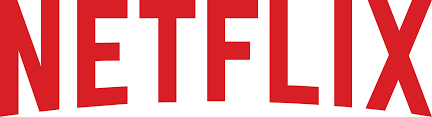 2013		Culture Club. New Scientist2013		“The Magic of Mushrooms.” Kew Magazine (Fall).2012		“The Allure of Dracula.” Kew Magazine (Spring).2011		Beyond the Gardens - The Fungarium at Kew Gardens 2010	video demonstration of DNA sampling as supplement to my 2010 Mol. Ecol. Res. paper2006		KARE11 News, 15 Sept 20062005 	"Gourmet medicine: edible mushrooms may help fight cancer." Article by Jennifer Amie, Imprint, Vol. XXI, No. IV, 20052004	“Mushrooms in the medicine cabinet?" article by Tom Majeski; Saint Paul Pioneer Press, 16 Sept 2004Fieldwork Experience										Australia, Brazil, Cameroon, Chile, Costa Rica, Ecuador, Greece, Guatemala, Japan, Madagascar, Malaysia, New Zealand, North America (USA, Canada, Mexico), Panama, Sarawak, Singapore, U.K., VietnamProject Websites										https://mycowiki.nhmu.utah.edu/mediawiki/index.php/Main_Page www.tropicalfungi.org